ЗАДАНИЕ	Определение начального сверхпереходного и ударного токов при различных видах КЗ для заданной точки электрической сети.	Вариант 9.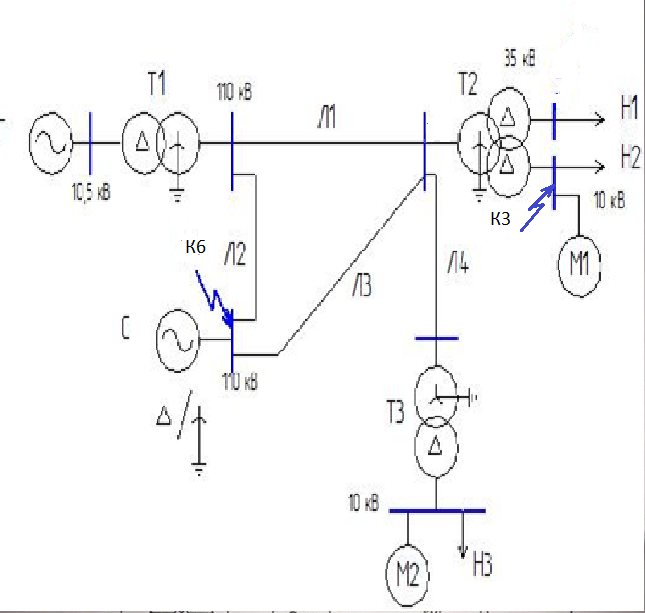 Рисунок 1 - Схема электрической цепиТаблица 1 – Параметры схемыЛИСТ ДЛЯ ЗАМЕЧАНИЙРасчет трехфазного короткого замыканияПримем UОСН = 110 кВ за основную ступень шины напряжения трансформатора Т-1. Для воздушных линий зададимся средним значением погонного сопротивления проводов Ом/км. Параметры синхронного двигателя СД, обобщенной нагрузки Н3 учитывать не будем, так как для точки К3 они являются электрически удаленными (находятся за трансформаторами).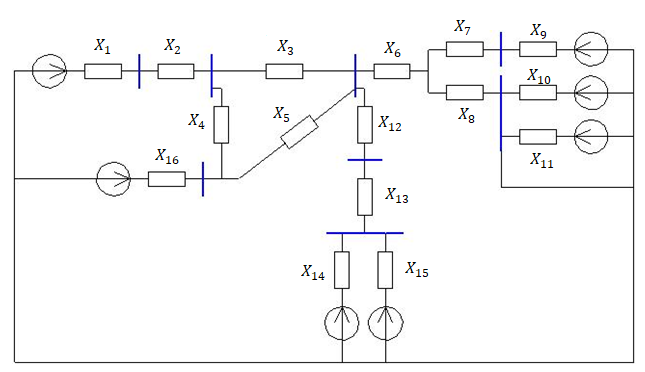 Рисунок 2 – Схема замещения электрической цепиРеактивные сопротивления элементов схемы замещения с учетом номинальных коэффициентов трансформации:	Значение ЭДС источников:где 	Х"*м = 1/Iп = 1/7 = 0,143; 	Упростим схему замещения.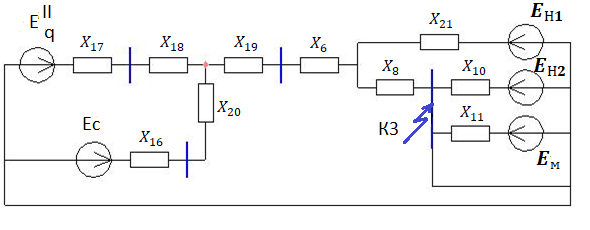 Рисунок 3 – Схема замещения электрической цепи после упрощенияУпростим второй раз схему замещения.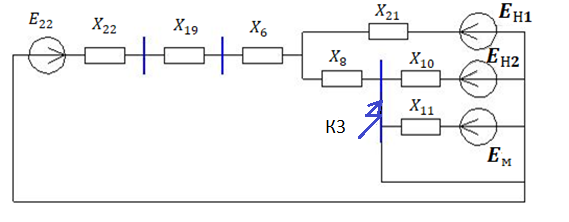 Рисунок 4 – Схема замещения электрической цепи после упрощенияУпростим третий раз схему замещения.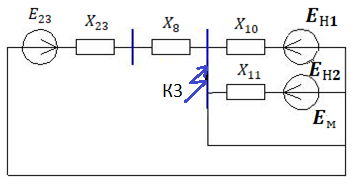 Рисунок 5 – Схема замещения электрической цепи после упрощения	Начальные сверхпереходные токи от источников ЭДС в точке К3	Суммарный начальный сверхпереходной ток в точке К3:	Суммарный ток короткого замыкания, приведенный к ступени КЗ:	Для остальных ветвей схемы замещения получим:	Ударный ток КЗ:Расчет токов несимметричных коротких замыканий	Произведем расчет токов несимметричных коротких замыканий для точки К1 схемы электрической сети, представленной на рисунке 1. 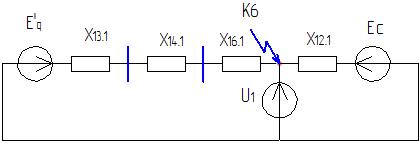 Рисунок 6 - Схема замещения прямой последовательности	Параметры асинхронного двигателя АД, синхронного двигателя СД, обобщенной нагрузки Н2, Н1, Н3 учитывать не будем, так как для точки К1 они являются электрически удаленными (находятся за трансформаторами).	Упростим схему аналогично в расчете при трехфазном коротком замыкании.	Значения ЭДС и реактивных сопротивлений получатся такие же.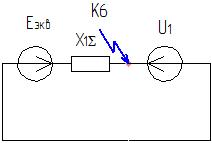 Рисунок 7 - Схема замещения прямой последовательности после упрощенияПосле упрощения получим:	
	Рассчитаем реактивные сопротивления для схемы замещения обратной последовательности: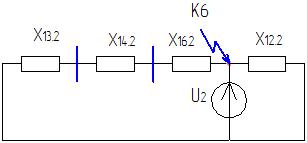 Рисунок 8 - Схема замещения обратной последовательности	В соответствии с правилами составления схемы обратной последовательности получим:	Х1.2 = 1,22 ∙ Х1.1 = 1,22 ∙13,19 = 16,09 ОмТогда:	
	Рассчитаем реактивные сопротивления для схемы замещения нулевой последовательности: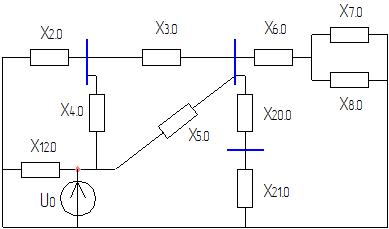 Рисунок 9 - Схема замещения нулевой последовательности	В соответствии с правилами составления схемы нулевой последовательности получим:	Х3.0 = 3 ∙ Х3.1 = 3 ∙ 17,6 = 52,8 Ом;	Х4.0 = 3 ∙ Х4.1 = 3 ∙ 20 = 60 Ом;	Х5.0 = 3 ∙ Х5.1 = 3 ∙ 26,8 = 80,4 Ом;	Х12.0 = 3 ∙ Х12.1 = 3 ∙ 14 = 42 Ом;	Упростим схему.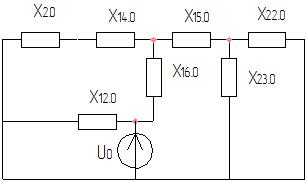 Рисунок 10 - Схема замещения нулевой последовательности после упрощения	Реактивные сопротивления:Х23.0 = Х20.0 + Х21.0 = 8,32 + 635,5 = 643,82 Ом.	Упростим второй раз схему замещения.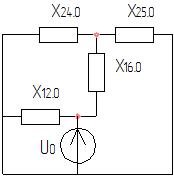 Рисунок 11 - Схема замещения нулевой последовательности после упрощенияХ24.0 = Х2.0 + Х14.0 = 12,3 +2071,16 = 2083,46 Ом.Упростим третий раз схему замещения.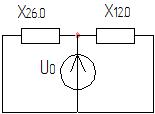 Рисунок 12 - Схема замещения нулевой последовательности после упрощенияВычислим значения токов несимметричных коротких замыканий в точке К6, приведенные к ступени короткого замыкания.	Двухфазное короткое замыкание:	Двухфазное короткое замыкание на землю:Однофазное короткое замыкание:СПИСОК ИСПОЛЬЗОВАННЫХ ИСТОЧНИКОВ	1. Ульянов С.А. Электромагнитные переходные процессы в электрических системах, М-Л, 1964г., 704с.	2. Куликов Ю.А. Переходные процессы в электрических системах: Учеб. Пособие.- Новосибирск: НГТУ, М.: Мир: ОАО «Издательство АСТ», 2003. – 282с.КОНТРОЛЬНАЯ РАБОТАКОНТРОЛЬНАЯ РАБОТАКОНТРОЛЬНАЯ РАБОТАКОНТРОЛЬНАЯ РАБОТАКОНТРОЛЬНАЯ РАБОТАКОНТРОЛЬНАЯ РАБОТАКОНТРОЛЬНАЯ РАБОТАКОНТРОЛЬНАЯ РАБОТАКОНТРОЛЬНАЯ РАБОТАПо дисциплинеПо дисциплинеПо дисциплинеЭлектрические сетиЭлектрические сетиЭлектрические сетиЭлектрические сетиЭлектрические сетиЭлектрические сетиЭлектрические сетиЭлектрические сетиПо дисциплинеПо дисциплинеПо дисциплинеНа темуНа темуНа темуРасчет токов коротких замыканий для электрической сети выше 1 кВ Расчет токов коротких замыканий для электрической сети выше 1 кВ Расчет токов коротких замыканий для электрической сети выше 1 кВ Расчет токов коротких замыканий для электрической сети выше 1 кВ Расчет токов коротких замыканий для электрической сети выше 1 кВ Расчет токов коротких замыканий для электрической сети выше 1 кВ Расчет токов коротких замыканий для электрической сети выше 1 кВ Расчет токов коротких замыканий для электрической сети выше 1 кВ                                   (наименование темы)                                  (наименование темы)                                  (наименование темы)                                  (наименование темы)                                  (наименование темы)                                  (наименование темы)                                  (наименование темы)                                  (наименование темы)Выполнил обучающийся:Выполнил обучающийся:Выполнил обучающийся:Выполнил обучающийся:Выполнил обучающийся:Выполнил обучающийся:Выполнил обучающийся:Выполнил обучающийся:Выполнил обучающийся:(Ф.И.О.)(Ф.И.О.)(Ф.И.О.)(Ф.И.О.)(Ф.И.О.)(Ф.И.О.)(Ф.И.О.)(Ф.И.О.)(Ф.И.О.)Направление подготовки / специальность:Направление подготовки / специальность:Направление подготовки / специальность:Направление подготовки / специальность:Направление подготовки / специальность:Направление подготовки / специальность:Направление подготовки / специальность:Направление подготовки / специальность:Направление подготовки / специальность:(код и наименование)(код и наименование)(код и наименование)(код и наименование)(код и наименование)(код и наименование)(код и наименование)(код и наименование)(код и наименование)Курс:  Курс:  Курс:  Курс:  Курс:  Курс:  Курс:  Курс:  Курс:  Руководитель:Руководитель:Руководитель:Руководитель:Руководитель:Руководитель:Руководитель:Руководитель:Руководитель:Отметка о зачётеОтметка о зачётеОтметка о зачётеОтметка о зачётеОтметка о зачёте(отметка прописью)(отметка прописью)(дата)(дата)(дата)(дата)РуководительРуководительРуководительРуководитель(подпись руководителя)(подпись руководителя)(подпись руководителя)(инициалы, фамилия)(инициалы, фамилия)(инициалы, фамилия)Архангельск 2019Архангельск 2019Архангельск 2019Архангельск 2019Архангельск 2019Архангельск 2019Архангельск 2019Архангельск 2019Архангельск 2019№ п/пНаименование элементаПараметры1Электрическая системаЕ*С  = 1,02; SКЗ = 2500 МВА2Генератор: ТВФ-120-2УЗХ"*d = 0,214; UНГ = 10,5 кВ;  sinφ= 0,6; SН = 137,5 МВА cosφ=0,853Трансформатор Т-1: ТДЦ-125000/110UВН = 121 кВ; UНН = 13,8 кВ; UК = 10,5 %;SН = 125 МВА4 Трехобмоточный трансформатор Т-2:ТДТН-16000/110UК.ВН = 17,5 %; UК.ВС = 10,5 %; UК.СН = 6,5 %UВН = 115 кВ; UСН = 38,5 кВ; UНН = 11 кВ;SН = 16 МВА5Трансформатор Т-3:ТДН-16000/110UВН = 115 кВ; UНН = 10,5 кВ; UК = 10,5 %;SН = 16 МВА6Л-1 с грозозащитным тросом, км447Л-2 с грозозащитным тросом, км508Л-3 с грозозащитным тросом, км679Л-4 с грозозащитным тросом, км3510М1(АД): ДА304-450У-4У1UН = 10 кВ; IП = 7; SН = 570 КВА; sinφ= 0,47, cosφ=0,8811М2(СД):СТД-1250-2РУХЛ4UН = 10 кВ; SН = 1,39 МВА; sinφ= 0,44PН = 1250 кВт; Х"*d = 0,24; cosφ=0,912Н1, МВт613Н2, МВт814Н3, МВт515К(3)К316К(1) К(2) К(1,1)К6